                                              ПРОЕКТ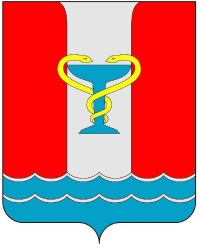 ПОСТАНОВЛЕНИЕАДМИНИСТРАЦИИПОСЕЛКА ВОЛЬГИНСКИЙ Петушинского районаВладимирской областиВ соответствии со ст. 179 Бюджетного кодекса РФ, Федеральным законом № 131-ФЗ от 06.10.2003 «Об общих принципах организации местного самоуправления в Российской Федерации», Постановлением администрации поселка Вольгинский от 08.09.2020 № 220 «Об утверждении Порядка разработки, утверждения и проведения оценки эффективности реализации муниципальных программ муниципального образования «Поселок Вольгинский», Уставом МО поселок Вольгинский	п о с т а н о в л я ю:1. Внести изменения вмуниципальную программу «Энергосбережение и повышение энергетической эффективности на территории МО «Поселок Вольгинский»на 2016-2023 годы», утвержденную постановлением администрации поселка Вольгинский от 24.11.2016 № 301 «Об утверждении в новой редакции муниципальной программы «Энергосбережение и повышение энергетической эффективности на территории МО «Поселок Вольгинский» на 2016-2023 годы»:1.1. Строку «Финансовое обеспечение программы» табличной части Паспорта программы изложить в новой редакции, согласно приложению;1.2. Таблицу № 2 «Перечень основных мероприятий муниципальной программы «Энергосбережение и повышение энергетической эффективности на территории МО «Поселок Вольгинский» на 2016-2023 годы» изложить в новой редакции, согласно приложению;1.3. Таблицу № 3 «Ресурсное обеспечение муниципальной программы «Энергосбережение и повышение энергетической эффективности на территории МО «Поселок Вольгинский» на 2016-2023 годы» изложить в новой редакции, согласно приложению.2. Контроль исполнения постановления возложить на заместителя главы по финансово-экономическим вопросам.3. Настоящее постановление вступает в силу с момента подписания, подлежит опубликованию в газете «Вольгинский Вестник» и размещению на официальном сайте МО поселок Вольгинский www.volginskiy.com.Главаадминистрациипоселка Вольгинский С.В.Гуляев
Приложениек постановлению администрациипоселка Вольгинскийот                      №               .Таблица № 2Таблица № 3от.№.О внесении изменений в постановление администрации поселка Вольгинский от 24.11.2016 № 301 «Об утверждении в новой редакции муниципальной программы «Энергосбережение и повышение энергетической эффективности на территории МО «Поселок Вольгинский» на 2016-2023 годы»Финансовое обеспечение программыВсего по муниципальной программе 8 171,58110тыс. руб., в том числе:Областной бюджет:1 569,93900 рублей, в т. ч.:2016 год –    864,35000 тыс. руб.;2017 год –               0,00 тыс. руб.;2018 год –               0,00 тыс. руб.;2019 год –    705,58900 тыс. руб.;2020 год –               0,00 тыс. руб.;2021 год –               0,00 тыс. руб.;2022 год –               0,00 тыс. руб.;2023 год –               0,00 тыс. руб.Местный бюджет:6 601,64210 тыс. руб., в т. ч.:2016 год –    216,09000 тыс. руб.;2017 год –    462,19549 тыс. руб.;2018 год – 1 424,46079 тыс. руб.;2019 год – 1 106,39743 тыс. руб.;2020 год – 1 179,32438 тыс. руб.;2021 год –    705,27586 тыс. руб.;2022 год –    700,00000 тыс. руб.;2023 год –    792,89815 тыс. руб.№п/пЦель, задачи, основные мероприятияСрок исполнения (по годам)Срок исполнения (по годам)ИсточникифинансированияОбъемыфинансирования по источникам (тыс.руб.)Объемыфинансирования по источникам (тыс.руб.)Объемыфинансирования по источникам (тыс.руб.)Объемыфинансирования по источникам (тыс.руб.)Объемыфинансирования по источникам (тыс.руб.)Объемыфинансирования по источникам (тыс.руб.)Объемыфинансирования по источникам (тыс.руб.)Объемыфинансирования по источникам (тыс.руб.)Объемыфинансирования по источникам (тыс.руб.)Объемыфинансирования по источникам (тыс.руб.)Объемыфинансирования по источникам (тыс.руб.)Объемыфинансирования по источникам (тыс.руб.)Объемыфинансирования по источникам (тыс.руб.)Объемыфинансирования по источникам (тыс.руб.)Объемыфинансирования по источникам (тыс.руб.)Объемыфинансирования по источникам (тыс.руб.)Объемыфинансирования по источникам (тыс.руб.)Объемыфинансирования по источникам (тыс.руб.)№п/пЦель, задачи, основные мероприятияСрок исполнения (по годам)Срок исполнения (по годам)Источникифинансированиявсегов т.ч. по годамв т.ч. по годамв т.ч. по годамв т.ч. по годамв т.ч. по годамв т.ч. по годамв т.ч. по годамв т.ч. по годамв т.ч. по годамв т.ч. по годамв т.ч. по годамв т.ч. по годамв т.ч. по годамв т.ч. по годамв т.ч. по годамв т.ч. по годамв т.ч. по годам№п/пЦель, задачи, основные мероприятияСрок исполнения (по годам)Срок исполнения (по годам)Источникифинансированиявсего2016г.2016г.2017г.2017г.2018г.2018г.2019г.2019г.2019г.2020г.2020г.2021г.2021г.2022г.2022г.2023г.2023г.Цель:повышение энергоэффективности системы уличного освещения МО поселок ВольгинскийЦель:повышение энергоэффективности системы уличного освещения МО поселок ВольгинскийЦель:повышение энергоэффективности системы уличного освещения МО поселок ВольгинскийЦель:повышение энергоэффективности системы уличного освещения МО поселок ВольгинскийЦель:повышение энергоэффективности системы уличного освещения МО поселок ВольгинскийЦель:повышение энергоэффективности системы уличного освещения МО поселок ВольгинскийЦель:повышение энергоэффективности системы уличного освещения МО поселок ВольгинскийЦель:повышение энергоэффективности системы уличного освещения МО поселок ВольгинскийЦель:повышение энергоэффективности системы уличного освещения МО поселок ВольгинскийЦель:повышение энергоэффективности системы уличного освещения МО поселок ВольгинскийЦель:повышение энергоэффективности системы уличного освещения МО поселок ВольгинскийЦель:повышение энергоэффективности системы уличного освещения МО поселок ВольгинскийЦель:повышение энергоэффективности системы уличного освещения МО поселок ВольгинскийЦель:повышение энергоэффективности системы уличного освещения МО поселок ВольгинскийЦель:повышение энергоэффективности системы уличного освещения МО поселок ВольгинскийЦель:повышение энергоэффективности системы уличного освещения МО поселок ВольгинскийЦель:повышение энергоэффективности системы уличного освещения МО поселок ВольгинскийЦель:повышение энергоэффективности системы уличного освещения МО поселок ВольгинскийЦель:повышение энергоэффективности системы уличного освещения МО поселок ВольгинскийЦель:повышение энергоэффективности системы уличного освещения МО поселок ВольгинскийЦель:повышение энергоэффективности системы уличного освещения МО поселок ВольгинскийЦель:повышение энергоэффективности системы уличного освещения МО поселок Вольгинский1.Задача 1:осуществление модернизации системы уличного наружного освещения с применением современных энергосберегающих технологийЗадача 1:осуществление модернизации системы уличного наружного освещения с применением современных энергосберегающих технологийЗадача 1:осуществление модернизации системы уличного наружного освещения с применением современных энергосберегающих технологийЗадача 1:осуществление модернизации системы уличного наружного освещения с применением современных энергосберегающих технологийЗадача 1:осуществление модернизации системы уличного наружного освещения с применением современных энергосберегающих технологийЗадача 1:осуществление модернизации системы уличного наружного освещения с применением современных энергосберегающих технологийЗадача 1:осуществление модернизации системы уличного наружного освещения с применением современных энергосберегающих технологийЗадача 1:осуществление модернизации системы уличного наружного освещения с применением современных энергосберегающих технологийЗадача 1:осуществление модернизации системы уличного наружного освещения с применением современных энергосберегающих технологийЗадача 1:осуществление модернизации системы уличного наружного освещения с применением современных энергосберегающих технологийЗадача 1:осуществление модернизации системы уличного наружного освещения с применением современных энергосберегающих технологийЗадача 1:осуществление модернизации системы уличного наружного освещения с применением современных энергосберегающих технологийЗадача 1:осуществление модернизации системы уличного наружного освещения с применением современных энергосберегающих технологийЗадача 1:осуществление модернизации системы уличного наружного освещения с применением современных энергосберегающих технологийЗадача 1:осуществление модернизации системы уличного наружного освещения с применением современных энергосберегающих технологийЗадача 1:осуществление модернизации системы уличного наружного освещения с применением современных энергосберегающих технологийЗадача 1:осуществление модернизации системы уличного наружного освещения с применением современных энергосберегающих технологийЗадача 1:осуществление модернизации системы уличного наружного освещения с применением современных энергосберегающих технологийЗадача 1:осуществление модернизации системы уличного наружного освещения с применением современных энергосберегающих технологийЗадача 1:осуществление модернизации системы уличного наружного освещения с применением современных энергосберегающих технологийЗадача 1:осуществление модернизации системы уличного наружного освещения с применением современных энергосберегающих технологийЗадача 1:осуществление модернизации системы уличного наружного освещения с применением современных энергосберегающих технологий1.1.Основное мероприятие:Мероприятия по повышению энергетической эффективности систем освещения, включая мероприятия по замене ламп накаливания на энергоэффективные осветительные устройства в светильниках уличного освещения2016-2023ггОбластной бюджетОбластной бюджет1 569,93900864,35000864,35000----705,58900705,58900705,58900--------1.1.Основное мероприятие:Мероприятия по повышению энергетической эффективности систем освещения, включая мероприятия по замене ламп накаливания на энергоэффективные осветительные устройства в светильниках уличного освещения2016-2023ггМестный бюджетМестный бюджет6 586,64210216,09000216,09000462,19549462,195491 424,460791 424,460791 106,397431 106,397431 106,397431 179,324381 179,32438705,27586705,27586700,00000700,00000792,89815792,89815ИТОГО по задаче 1:2016-2023ггОбластной бюджетОбластной бюджет1 569,93900864,35000864,35000----705,58900705,58900705,58900--------ИТОГО по задаче 1:2016-2023ггМестный бюджетМестный бюджет6 586,64210216,09000216,09000462,19549462,195491 424,460791 424,460791 106,397431 106,397431 106,397431 179,324381 179,32438705,27586705,27586700,00000700,00000792,89815792,89815ИТОГО по задаче 1:2016-2023ггВсегоВсего8 156,581101 080,440001 080,44000462,19549462,195491 424,460791 424,460791 811,986431 811,986431 811,986431 179,324381 179,32438705,27586705,27586700,00000700,00000792,89815792,898152.Задача 2:сокращение потребления электрической энергии и бюджетных расходов на оплату потребляемой электроэнергии, сопоставимыми по количеству, энергопотребляющими элементами системы уличного наружного освещенияЗадача 2:сокращение потребления электрической энергии и бюджетных расходов на оплату потребляемой электроэнергии, сопоставимыми по количеству, энергопотребляющими элементами системы уличного наружного освещенияЗадача 2:сокращение потребления электрической энергии и бюджетных расходов на оплату потребляемой электроэнергии, сопоставимыми по количеству, энергопотребляющими элементами системы уличного наружного освещенияЗадача 2:сокращение потребления электрической энергии и бюджетных расходов на оплату потребляемой электроэнергии, сопоставимыми по количеству, энергопотребляющими элементами системы уличного наружного освещенияЗадача 2:сокращение потребления электрической энергии и бюджетных расходов на оплату потребляемой электроэнергии, сопоставимыми по количеству, энергопотребляющими элементами системы уличного наружного освещенияЗадача 2:сокращение потребления электрической энергии и бюджетных расходов на оплату потребляемой электроэнергии, сопоставимыми по количеству, энергопотребляющими элементами системы уличного наружного освещенияЗадача 2:сокращение потребления электрической энергии и бюджетных расходов на оплату потребляемой электроэнергии, сопоставимыми по количеству, энергопотребляющими элементами системы уличного наружного освещенияЗадача 2:сокращение потребления электрической энергии и бюджетных расходов на оплату потребляемой электроэнергии, сопоставимыми по количеству, энергопотребляющими элементами системы уличного наружного освещенияЗадача 2:сокращение потребления электрической энергии и бюджетных расходов на оплату потребляемой электроэнергии, сопоставимыми по количеству, энергопотребляющими элементами системы уличного наружного освещенияЗадача 2:сокращение потребления электрической энергии и бюджетных расходов на оплату потребляемой электроэнергии, сопоставимыми по количеству, энергопотребляющими элементами системы уличного наружного освещенияЗадача 2:сокращение потребления электрической энергии и бюджетных расходов на оплату потребляемой электроэнергии, сопоставимыми по количеству, энергопотребляющими элементами системы уличного наружного освещенияЗадача 2:сокращение потребления электрической энергии и бюджетных расходов на оплату потребляемой электроэнергии, сопоставимыми по количеству, энергопотребляющими элементами системы уличного наружного освещенияЗадача 2:сокращение потребления электрической энергии и бюджетных расходов на оплату потребляемой электроэнергии, сопоставимыми по количеству, энергопотребляющими элементами системы уличного наружного освещенияЗадача 2:сокращение потребления электрической энергии и бюджетных расходов на оплату потребляемой электроэнергии, сопоставимыми по количеству, энергопотребляющими элементами системы уличного наружного освещенияЗадача 2:сокращение потребления электрической энергии и бюджетных расходов на оплату потребляемой электроэнергии, сопоставимыми по количеству, энергопотребляющими элементами системы уличного наружного освещенияЗадача 2:сокращение потребления электрической энергии и бюджетных расходов на оплату потребляемой электроэнергии, сопоставимыми по количеству, энергопотребляющими элементами системы уличного наружного освещенияЗадача 2:сокращение потребления электрической энергии и бюджетных расходов на оплату потребляемой электроэнергии, сопоставимыми по количеству, энергопотребляющими элементами системы уличного наружного освещенияЗадача 2:сокращение потребления электрической энергии и бюджетных расходов на оплату потребляемой электроэнергии, сопоставимыми по количеству, энергопотребляющими элементами системы уличного наружного освещенияЗадача 2:сокращение потребления электрической энергии и бюджетных расходов на оплату потребляемой электроэнергии, сопоставимыми по количеству, энергопотребляющими элементами системы уличного наружного освещенияЗадача 2:сокращение потребления электрической энергии и бюджетных расходов на оплату потребляемой электроэнергии, сопоставимыми по количеству, энергопотребляющими элементами системы уличного наружного освещенияЗадача 2:сокращение потребления электрической энергии и бюджетных расходов на оплату потребляемой электроэнергии, сопоставимыми по количеству, энергопотребляющими элементами системы уличного наружного освещенияЗадача 2:сокращение потребления электрической энергии и бюджетных расходов на оплату потребляемой электроэнергии, сопоставимыми по количеству, энергопотребляющими элементами системы уличного наружного освещения2.1.Основное мероприятие:Внедрение автоматизированной системы комплексного учета энергоресурсов на объектах жилищного фонда2016-2023гг2016-2023ггМестный бюджетОтменено постановлением администрации поселка Вольгинский № 39 от 16.03.2018 «О внесении изменений в постановление администрации поселка Вольгинский от 24.11.2016 № 301 «Об утверждении в новой редакции муниципальной программы «Энергосбережение и повышение энергетической эффективности на территории МО «Поселок Вольгинский» на 2016-2023 годы»Отменено постановлением администрации поселка Вольгинский № 39 от 16.03.2018 «О внесении изменений в постановление администрации поселка Вольгинский от 24.11.2016 № 301 «Об утверждении в новой редакции муниципальной программы «Энергосбережение и повышение энергетической эффективности на территории МО «Поселок Вольгинский» на 2016-2023 годы»Отменено постановлением администрации поселка Вольгинский № 39 от 16.03.2018 «О внесении изменений в постановление администрации поселка Вольгинский от 24.11.2016 № 301 «Об утверждении в новой редакции муниципальной программы «Энергосбережение и повышение энергетической эффективности на территории МО «Поселок Вольгинский» на 2016-2023 годы»Отменено постановлением администрации поселка Вольгинский № 39 от 16.03.2018 «О внесении изменений в постановление администрации поселка Вольгинский от 24.11.2016 № 301 «Об утверждении в новой редакции муниципальной программы «Энергосбережение и повышение энергетической эффективности на территории МО «Поселок Вольгинский» на 2016-2023 годы»Отменено постановлением администрации поселка Вольгинский № 39 от 16.03.2018 «О внесении изменений в постановление администрации поселка Вольгинский от 24.11.2016 № 301 «Об утверждении в новой редакции муниципальной программы «Энергосбережение и повышение энергетической эффективности на территории МО «Поселок Вольгинский» на 2016-2023 годы»Отменено постановлением администрации поселка Вольгинский № 39 от 16.03.2018 «О внесении изменений в постановление администрации поселка Вольгинский от 24.11.2016 № 301 «Об утверждении в новой редакции муниципальной программы «Энергосбережение и повышение энергетической эффективности на территории МО «Поселок Вольгинский» на 2016-2023 годы»Отменено постановлением администрации поселка Вольгинский № 39 от 16.03.2018 «О внесении изменений в постановление администрации поселка Вольгинский от 24.11.2016 № 301 «Об утверждении в новой редакции муниципальной программы «Энергосбережение и повышение энергетической эффективности на территории МО «Поселок Вольгинский» на 2016-2023 годы»Отменено постановлением администрации поселка Вольгинский № 39 от 16.03.2018 «О внесении изменений в постановление администрации поселка Вольгинский от 24.11.2016 № 301 «Об утверждении в новой редакции муниципальной программы «Энергосбережение и повышение энергетической эффективности на территории МО «Поселок Вольгинский» на 2016-2023 годы»Отменено постановлением администрации поселка Вольгинский № 39 от 16.03.2018 «О внесении изменений в постановление администрации поселка Вольгинский от 24.11.2016 № 301 «Об утверждении в новой редакции муниципальной программы «Энергосбережение и повышение энергетической эффективности на территории МО «Поселок Вольгинский» на 2016-2023 годы»Отменено постановлением администрации поселка Вольгинский № 39 от 16.03.2018 «О внесении изменений в постановление администрации поселка Вольгинский от 24.11.2016 № 301 «Об утверждении в новой редакции муниципальной программы «Энергосбережение и повышение энергетической эффективности на территории МО «Поселок Вольгинский» на 2016-2023 годы»Отменено постановлением администрации поселка Вольгинский № 39 от 16.03.2018 «О внесении изменений в постановление администрации поселка Вольгинский от 24.11.2016 № 301 «Об утверждении в новой редакции муниципальной программы «Энергосбережение и повышение энергетической эффективности на территории МО «Поселок Вольгинский» на 2016-2023 годы»Отменено постановлением администрации поселка Вольгинский № 39 от 16.03.2018 «О внесении изменений в постановление администрации поселка Вольгинский от 24.11.2016 № 301 «Об утверждении в новой редакции муниципальной программы «Энергосбережение и повышение энергетической эффективности на территории МО «Поселок Вольгинский» на 2016-2023 годы»Отменено постановлением администрации поселка Вольгинский № 39 от 16.03.2018 «О внесении изменений в постановление администрации поселка Вольгинский от 24.11.2016 № 301 «Об утверждении в новой редакции муниципальной программы «Энергосбережение и повышение энергетической эффективности на территории МО «Поселок Вольгинский» на 2016-2023 годы»Отменено постановлением администрации поселка Вольгинский № 39 от 16.03.2018 «О внесении изменений в постановление администрации поселка Вольгинский от 24.11.2016 № 301 «Об утверждении в новой редакции муниципальной программы «Энергосбережение и повышение энергетической эффективности на территории МО «Поселок Вольгинский» на 2016-2023 годы»Отменено постановлением администрации поселка Вольгинский № 39 от 16.03.2018 «О внесении изменений в постановление администрации поселка Вольгинский от 24.11.2016 № 301 «Об утверждении в новой редакции муниципальной программы «Энергосбережение и повышение энергетической эффективности на территории МО «Поселок Вольгинский» на 2016-2023 годы»Отменено постановлением администрации поселка Вольгинский № 39 от 16.03.2018 «О внесении изменений в постановление администрации поселка Вольгинский от 24.11.2016 № 301 «Об утверждении в новой редакции муниципальной программы «Энергосбережение и повышение энергетической эффективности на территории МО «Поселок Вольгинский» на 2016-2023 годы»Отменено постановлением администрации поселка Вольгинский № 39 от 16.03.2018 «О внесении изменений в постановление администрации поселка Вольгинский от 24.11.2016 № 301 «Об утверждении в новой редакции муниципальной программы «Энергосбережение и повышение энергетической эффективности на территории МО «Поселок Вольгинский» на 2016-2023 годы»Отменено постановлением администрации поселка Вольгинский № 39 от 16.03.2018 «О внесении изменений в постановление администрации поселка Вольгинский от 24.11.2016 № 301 «Об утверждении в новой редакции муниципальной программы «Энергосбережение и повышение энергетической эффективности на территории МО «Поселок Вольгинский» на 2016-2023 годы»2.2.Основное мероприятие:Утепление чердачных перекрытий, подвалов, входных дверей и окон зданий, находящихся в собственности муниципального образования2016-2023гг2016-2023ггМестный бюджетОтменено постановлением администрации поселка Вольгинский № 39 от 16.03.2018 «О внесении изменений в постановление администрации поселка Вольгинский от 24.11.2016 № 301 «Об утверждении в новой редакции муниципальной программы «Энергосбережение и повышение энергетической эффективности на территории МО «Поселок Вольгинский» на 2016-2023 годы»Отменено постановлением администрации поселка Вольгинский № 39 от 16.03.2018 «О внесении изменений в постановление администрации поселка Вольгинский от 24.11.2016 № 301 «Об утверждении в новой редакции муниципальной программы «Энергосбережение и повышение энергетической эффективности на территории МО «Поселок Вольгинский» на 2016-2023 годы»Отменено постановлением администрации поселка Вольгинский № 39 от 16.03.2018 «О внесении изменений в постановление администрации поселка Вольгинский от 24.11.2016 № 301 «Об утверждении в новой редакции муниципальной программы «Энергосбережение и повышение энергетической эффективности на территории МО «Поселок Вольгинский» на 2016-2023 годы»Отменено постановлением администрации поселка Вольгинский № 39 от 16.03.2018 «О внесении изменений в постановление администрации поселка Вольгинский от 24.11.2016 № 301 «Об утверждении в новой редакции муниципальной программы «Энергосбережение и повышение энергетической эффективности на территории МО «Поселок Вольгинский» на 2016-2023 годы»Отменено постановлением администрации поселка Вольгинский № 39 от 16.03.2018 «О внесении изменений в постановление администрации поселка Вольгинский от 24.11.2016 № 301 «Об утверждении в новой редакции муниципальной программы «Энергосбережение и повышение энергетической эффективности на территории МО «Поселок Вольгинский» на 2016-2023 годы»Отменено постановлением администрации поселка Вольгинский № 39 от 16.03.2018 «О внесении изменений в постановление администрации поселка Вольгинский от 24.11.2016 № 301 «Об утверждении в новой редакции муниципальной программы «Энергосбережение и повышение энергетической эффективности на территории МО «Поселок Вольгинский» на 2016-2023 годы»Отменено постановлением администрации поселка Вольгинский № 39 от 16.03.2018 «О внесении изменений в постановление администрации поселка Вольгинский от 24.11.2016 № 301 «Об утверждении в новой редакции муниципальной программы «Энергосбережение и повышение энергетической эффективности на территории МО «Поселок Вольгинский» на 2016-2023 годы»Отменено постановлением администрации поселка Вольгинский № 39 от 16.03.2018 «О внесении изменений в постановление администрации поселка Вольгинский от 24.11.2016 № 301 «Об утверждении в новой редакции муниципальной программы «Энергосбережение и повышение энергетической эффективности на территории МО «Поселок Вольгинский» на 2016-2023 годы»Отменено постановлением администрации поселка Вольгинский № 39 от 16.03.2018 «О внесении изменений в постановление администрации поселка Вольгинский от 24.11.2016 № 301 «Об утверждении в новой редакции муниципальной программы «Энергосбережение и повышение энергетической эффективности на территории МО «Поселок Вольгинский» на 2016-2023 годы»Отменено постановлением администрации поселка Вольгинский № 39 от 16.03.2018 «О внесении изменений в постановление администрации поселка Вольгинский от 24.11.2016 № 301 «Об утверждении в новой редакции муниципальной программы «Энергосбережение и повышение энергетической эффективности на территории МО «Поселок Вольгинский» на 2016-2023 годы»Отменено постановлением администрации поселка Вольгинский № 39 от 16.03.2018 «О внесении изменений в постановление администрации поселка Вольгинский от 24.11.2016 № 301 «Об утверждении в новой редакции муниципальной программы «Энергосбережение и повышение энергетической эффективности на территории МО «Поселок Вольгинский» на 2016-2023 годы»Отменено постановлением администрации поселка Вольгинский № 39 от 16.03.2018 «О внесении изменений в постановление администрации поселка Вольгинский от 24.11.2016 № 301 «Об утверждении в новой редакции муниципальной программы «Энергосбережение и повышение энергетической эффективности на территории МО «Поселок Вольгинский» на 2016-2023 годы»Отменено постановлением администрации поселка Вольгинский № 39 от 16.03.2018 «О внесении изменений в постановление администрации поселка Вольгинский от 24.11.2016 № 301 «Об утверждении в новой редакции муниципальной программы «Энергосбережение и повышение энергетической эффективности на территории МО «Поселок Вольгинский» на 2016-2023 годы»Отменено постановлением администрации поселка Вольгинский № 39 от 16.03.2018 «О внесении изменений в постановление администрации поселка Вольгинский от 24.11.2016 № 301 «Об утверждении в новой редакции муниципальной программы «Энергосбережение и повышение энергетической эффективности на территории МО «Поселок Вольгинский» на 2016-2023 годы»Отменено постановлением администрации поселка Вольгинский № 39 от 16.03.2018 «О внесении изменений в постановление администрации поселка Вольгинский от 24.11.2016 № 301 «Об утверждении в новой редакции муниципальной программы «Энергосбережение и повышение энергетической эффективности на территории МО «Поселок Вольгинский» на 2016-2023 годы»Отменено постановлением администрации поселка Вольгинский № 39 от 16.03.2018 «О внесении изменений в постановление администрации поселка Вольгинский от 24.11.2016 № 301 «Об утверждении в новой редакции муниципальной программы «Энергосбережение и повышение энергетической эффективности на территории МО «Поселок Вольгинский» на 2016-2023 годы»Отменено постановлением администрации поселка Вольгинский № 39 от 16.03.2018 «О внесении изменений в постановление администрации поселка Вольгинский от 24.11.2016 № 301 «Об утверждении в новой редакции муниципальной программы «Энергосбережение и повышение энергетической эффективности на территории МО «Поселок Вольгинский» на 2016-2023 годы»Отменено постановлением администрации поселка Вольгинский № 39 от 16.03.2018 «О внесении изменений в постановление администрации поселка Вольгинский от 24.11.2016 № 301 «Об утверждении в новой редакции муниципальной программы «Энергосбережение и повышение энергетической эффективности на территории МО «Поселок Вольгинский» на 2016-2023 годы»ИТОГО по задаче 2:2016-2023гг2016-2023ггОбластной бюджет------------------ИТОГО по задаче 2:2016-2023гг2016-2023ггМестный бюджет------------------ИТОГО по задаче 2:2016-2023гг2016-2023ггВсего------------------3.Задача 3:обеспечение учета всего объема потребляемых энергетических ресурсов с помощью приборов учетаЗадача 3:обеспечение учета всего объема потребляемых энергетических ресурсов с помощью приборов учетаЗадача 3:обеспечение учета всего объема потребляемых энергетических ресурсов с помощью приборов учетаЗадача 3:обеспечение учета всего объема потребляемых энергетических ресурсов с помощью приборов учетаЗадача 3:обеспечение учета всего объема потребляемых энергетических ресурсов с помощью приборов учетаЗадача 3:обеспечение учета всего объема потребляемых энергетических ресурсов с помощью приборов учетаЗадача 3:обеспечение учета всего объема потребляемых энергетических ресурсов с помощью приборов учетаЗадача 3:обеспечение учета всего объема потребляемых энергетических ресурсов с помощью приборов учетаЗадача 3:обеспечение учета всего объема потребляемых энергетических ресурсов с помощью приборов учетаЗадача 3:обеспечение учета всего объема потребляемых энергетических ресурсов с помощью приборов учетаЗадача 3:обеспечение учета всего объема потребляемых энергетических ресурсов с помощью приборов учетаЗадача 3:обеспечение учета всего объема потребляемых энергетических ресурсов с помощью приборов учетаЗадача 3:обеспечение учета всего объема потребляемых энергетических ресурсов с помощью приборов учетаЗадача 3:обеспечение учета всего объема потребляемых энергетических ресурсов с помощью приборов учетаЗадача 3:обеспечение учета всего объема потребляемых энергетических ресурсов с помощью приборов учетаЗадача 3:обеспечение учета всего объема потребляемых энергетических ресурсов с помощью приборов учетаЗадача 3:обеспечение учета всего объема потребляемых энергетических ресурсов с помощью приборов учетаЗадача 3:обеспечение учета всего объема потребляемых энергетических ресурсов с помощью приборов учетаЗадача 3:обеспечение учета всего объема потребляемых энергетических ресурсов с помощью приборов учетаЗадача 3:обеспечение учета всего объема потребляемых энергетических ресурсов с помощью приборов учетаЗадача 3:обеспечение учета всего объема потребляемых энергетических ресурсов с помощью приборов учетаЗадача 3:обеспечение учета всего объема потребляемых энергетических ресурсов с помощью приборов учета3.1.Основное мероприятие:Оснащение современными приборами учета коммунальных ресурсов, замена устаревших счетчиков на счетчики повышенного класса точности в жилищном фонде2016-2023гг2016-2023ггМестный бюджет15,0000015,00000----15,0000015,00000----------ИТОГО по задаче 3:2016-2023гг2016-2023ггОбластной бюджет------------------Местный бюджет15,0000015,00000----15,0000015,00000----------Всего15,0000015,00000----15,0000015,00000----------4.Задача 4:осуществление выявления недостатков оборудования, уменьшение потерь электроэнергии на линиях объектов жилищного фондаЗадача 4:осуществление выявления недостатков оборудования, уменьшение потерь электроэнергии на линиях объектов жилищного фондаЗадача 4:осуществление выявления недостатков оборудования, уменьшение потерь электроэнергии на линиях объектов жилищного фондаЗадача 4:осуществление выявления недостатков оборудования, уменьшение потерь электроэнергии на линиях объектов жилищного фондаЗадача 4:осуществление выявления недостатков оборудования, уменьшение потерь электроэнергии на линиях объектов жилищного фондаЗадача 4:осуществление выявления недостатков оборудования, уменьшение потерь электроэнергии на линиях объектов жилищного фондаЗадача 4:осуществление выявления недостатков оборудования, уменьшение потерь электроэнергии на линиях объектов жилищного фондаЗадача 4:осуществление выявления недостатков оборудования, уменьшение потерь электроэнергии на линиях объектов жилищного фондаЗадача 4:осуществление выявления недостатков оборудования, уменьшение потерь электроэнергии на линиях объектов жилищного фондаЗадача 4:осуществление выявления недостатков оборудования, уменьшение потерь электроэнергии на линиях объектов жилищного фондаЗадача 4:осуществление выявления недостатков оборудования, уменьшение потерь электроэнергии на линиях объектов жилищного фондаЗадача 4:осуществление выявления недостатков оборудования, уменьшение потерь электроэнергии на линиях объектов жилищного фондаЗадача 4:осуществление выявления недостатков оборудования, уменьшение потерь электроэнергии на линиях объектов жилищного фондаЗадача 4:осуществление выявления недостатков оборудования, уменьшение потерь электроэнергии на линиях объектов жилищного фондаЗадача 4:осуществление выявления недостатков оборудования, уменьшение потерь электроэнергии на линиях объектов жилищного фондаЗадача 4:осуществление выявления недостатков оборудования, уменьшение потерь электроэнергии на линиях объектов жилищного фондаЗадача 4:осуществление выявления недостатков оборудования, уменьшение потерь электроэнергии на линиях объектов жилищного фондаЗадача 4:осуществление выявления недостатков оборудования, уменьшение потерь электроэнергии на линиях объектов жилищного фондаЗадача 4:осуществление выявления недостатков оборудования, уменьшение потерь электроэнергии на линиях объектов жилищного фондаЗадача 4:осуществление выявления недостатков оборудования, уменьшение потерь электроэнергии на линиях объектов жилищного фондаЗадача 4:осуществление выявления недостатков оборудования, уменьшение потерь электроэнергии на линиях объектов жилищного фондаЗадача 4:осуществление выявления недостатков оборудования, уменьшение потерь электроэнергии на линиях объектов жилищного фонда4.1.Основное мероприятие:Проведение энергетических обследований и ведение энергетических паспортов на объектах жилищного фонда2016-2023гг2016-2023ггМестный бюджетОтменено постановлением администрации поселка Вольгинский № 269 от 19.11.2018 «О внесении изменений в постановление администрации поселка Вольгинский от 24.11.2016 № 301 «Об утверждении в новой редакции муниципальной программы «Энергосбережение и повышение энергетической эффективности на территории МО «Поселок Вольгинский» на 2016-2023 годы»Отменено постановлением администрации поселка Вольгинский № 269 от 19.11.2018 «О внесении изменений в постановление администрации поселка Вольгинский от 24.11.2016 № 301 «Об утверждении в новой редакции муниципальной программы «Энергосбережение и повышение энергетической эффективности на территории МО «Поселок Вольгинский» на 2016-2023 годы»Отменено постановлением администрации поселка Вольгинский № 269 от 19.11.2018 «О внесении изменений в постановление администрации поселка Вольгинский от 24.11.2016 № 301 «Об утверждении в новой редакции муниципальной программы «Энергосбережение и повышение энергетической эффективности на территории МО «Поселок Вольгинский» на 2016-2023 годы»Отменено постановлением администрации поселка Вольгинский № 269 от 19.11.2018 «О внесении изменений в постановление администрации поселка Вольгинский от 24.11.2016 № 301 «Об утверждении в новой редакции муниципальной программы «Энергосбережение и повышение энергетической эффективности на территории МО «Поселок Вольгинский» на 2016-2023 годы»Отменено постановлением администрации поселка Вольгинский № 269 от 19.11.2018 «О внесении изменений в постановление администрации поселка Вольгинский от 24.11.2016 № 301 «Об утверждении в новой редакции муниципальной программы «Энергосбережение и повышение энергетической эффективности на территории МО «Поселок Вольгинский» на 2016-2023 годы»Отменено постановлением администрации поселка Вольгинский № 269 от 19.11.2018 «О внесении изменений в постановление администрации поселка Вольгинский от 24.11.2016 № 301 «Об утверждении в новой редакции муниципальной программы «Энергосбережение и повышение энергетической эффективности на территории МО «Поселок Вольгинский» на 2016-2023 годы»Отменено постановлением администрации поселка Вольгинский № 269 от 19.11.2018 «О внесении изменений в постановление администрации поселка Вольгинский от 24.11.2016 № 301 «Об утверждении в новой редакции муниципальной программы «Энергосбережение и повышение энергетической эффективности на территории МО «Поселок Вольгинский» на 2016-2023 годы»Отменено постановлением администрации поселка Вольгинский № 269 от 19.11.2018 «О внесении изменений в постановление администрации поселка Вольгинский от 24.11.2016 № 301 «Об утверждении в новой редакции муниципальной программы «Энергосбережение и повышение энергетической эффективности на территории МО «Поселок Вольгинский» на 2016-2023 годы»Отменено постановлением администрации поселка Вольгинский № 269 от 19.11.2018 «О внесении изменений в постановление администрации поселка Вольгинский от 24.11.2016 № 301 «Об утверждении в новой редакции муниципальной программы «Энергосбережение и повышение энергетической эффективности на территории МО «Поселок Вольгинский» на 2016-2023 годы»Отменено постановлением администрации поселка Вольгинский № 269 от 19.11.2018 «О внесении изменений в постановление администрации поселка Вольгинский от 24.11.2016 № 301 «Об утверждении в новой редакции муниципальной программы «Энергосбережение и повышение энергетической эффективности на территории МО «Поселок Вольгинский» на 2016-2023 годы»Отменено постановлением администрации поселка Вольгинский № 269 от 19.11.2018 «О внесении изменений в постановление администрации поселка Вольгинский от 24.11.2016 № 301 «Об утверждении в новой редакции муниципальной программы «Энергосбережение и повышение энергетической эффективности на территории МО «Поселок Вольгинский» на 2016-2023 годы»Отменено постановлением администрации поселка Вольгинский № 269 от 19.11.2018 «О внесении изменений в постановление администрации поселка Вольгинский от 24.11.2016 № 301 «Об утверждении в новой редакции муниципальной программы «Энергосбережение и повышение энергетической эффективности на территории МО «Поселок Вольгинский» на 2016-2023 годы»Отменено постановлением администрации поселка Вольгинский № 269 от 19.11.2018 «О внесении изменений в постановление администрации поселка Вольгинский от 24.11.2016 № 301 «Об утверждении в новой редакции муниципальной программы «Энергосбережение и повышение энергетической эффективности на территории МО «Поселок Вольгинский» на 2016-2023 годы»Отменено постановлением администрации поселка Вольгинский № 269 от 19.11.2018 «О внесении изменений в постановление администрации поселка Вольгинский от 24.11.2016 № 301 «Об утверждении в новой редакции муниципальной программы «Энергосбережение и повышение энергетической эффективности на территории МО «Поселок Вольгинский» на 2016-2023 годы»Отменено постановлением администрации поселка Вольгинский № 269 от 19.11.2018 «О внесении изменений в постановление администрации поселка Вольгинский от 24.11.2016 № 301 «Об утверждении в новой редакции муниципальной программы «Энергосбережение и повышение энергетической эффективности на территории МО «Поселок Вольгинский» на 2016-2023 годы»Отменено постановлением администрации поселка Вольгинский № 269 от 19.11.2018 «О внесении изменений в постановление администрации поселка Вольгинский от 24.11.2016 № 301 «Об утверждении в новой редакции муниципальной программы «Энергосбережение и повышение энергетической эффективности на территории МО «Поселок Вольгинский» на 2016-2023 годы»Отменено постановлением администрации поселка Вольгинский № 269 от 19.11.2018 «О внесении изменений в постановление администрации поселка Вольгинский от 24.11.2016 № 301 «Об утверждении в новой редакции муниципальной программы «Энергосбережение и повышение энергетической эффективности на территории МО «Поселок Вольгинский» на 2016-2023 годы»Отменено постановлением администрации поселка Вольгинский № 269 от 19.11.2018 «О внесении изменений в постановление администрации поселка Вольгинский от 24.11.2016 № 301 «Об утверждении в новой редакции муниципальной программы «Энергосбережение и повышение энергетической эффективности на территории МО «Поселок Вольгинский» на 2016-2023 годы»4.2.Основное мероприятие:Ревизия договорных и расчет прогнозных на6грузок по электрической и тепловой энергии, внесение изменений в договоры с энергоснабжающими организациями, приведение заявленной договорной мощности к реальным значениям нагрузки на объектах жилищного фонда2016-2023гг2016-2023ггМестный бюджетОтменено постановлением администрации поселка Вольгинский № 269 от 19.11.2018 «О внесении изменений в постановление администрации поселка Вольгинский от 24.11.2016 № 301 «Об утверждении в новой редакции муниципальной программы «Энергосбережение и повышение энергетической эффективности на территории МО «Поселок Вольгинский» на 2016-2023 годы»Отменено постановлением администрации поселка Вольгинский № 269 от 19.11.2018 «О внесении изменений в постановление администрации поселка Вольгинский от 24.11.2016 № 301 «Об утверждении в новой редакции муниципальной программы «Энергосбережение и повышение энергетической эффективности на территории МО «Поселок Вольгинский» на 2016-2023 годы»Отменено постановлением администрации поселка Вольгинский № 269 от 19.11.2018 «О внесении изменений в постановление администрации поселка Вольгинский от 24.11.2016 № 301 «Об утверждении в новой редакции муниципальной программы «Энергосбережение и повышение энергетической эффективности на территории МО «Поселок Вольгинский» на 2016-2023 годы»Отменено постановлением администрации поселка Вольгинский № 269 от 19.11.2018 «О внесении изменений в постановление администрации поселка Вольгинский от 24.11.2016 № 301 «Об утверждении в новой редакции муниципальной программы «Энергосбережение и повышение энергетической эффективности на территории МО «Поселок Вольгинский» на 2016-2023 годы»Отменено постановлением администрации поселка Вольгинский № 269 от 19.11.2018 «О внесении изменений в постановление администрации поселка Вольгинский от 24.11.2016 № 301 «Об утверждении в новой редакции муниципальной программы «Энергосбережение и повышение энергетической эффективности на территории МО «Поселок Вольгинский» на 2016-2023 годы»Отменено постановлением администрации поселка Вольгинский № 269 от 19.11.2018 «О внесении изменений в постановление администрации поселка Вольгинский от 24.11.2016 № 301 «Об утверждении в новой редакции муниципальной программы «Энергосбережение и повышение энергетической эффективности на территории МО «Поселок Вольгинский» на 2016-2023 годы»Отменено постановлением администрации поселка Вольгинский № 269 от 19.11.2018 «О внесении изменений в постановление администрации поселка Вольгинский от 24.11.2016 № 301 «Об утверждении в новой редакции муниципальной программы «Энергосбережение и повышение энергетической эффективности на территории МО «Поселок Вольгинский» на 2016-2023 годы»Отменено постановлением администрации поселка Вольгинский № 269 от 19.11.2018 «О внесении изменений в постановление администрации поселка Вольгинский от 24.11.2016 № 301 «Об утверждении в новой редакции муниципальной программы «Энергосбережение и повышение энергетической эффективности на территории МО «Поселок Вольгинский» на 2016-2023 годы»Отменено постановлением администрации поселка Вольгинский № 269 от 19.11.2018 «О внесении изменений в постановление администрации поселка Вольгинский от 24.11.2016 № 301 «Об утверждении в новой редакции муниципальной программы «Энергосбережение и повышение энергетической эффективности на территории МО «Поселок Вольгинский» на 2016-2023 годы»Отменено постановлением администрации поселка Вольгинский № 269 от 19.11.2018 «О внесении изменений в постановление администрации поселка Вольгинский от 24.11.2016 № 301 «Об утверждении в новой редакции муниципальной программы «Энергосбережение и повышение энергетической эффективности на территории МО «Поселок Вольгинский» на 2016-2023 годы»Отменено постановлением администрации поселка Вольгинский № 269 от 19.11.2018 «О внесении изменений в постановление администрации поселка Вольгинский от 24.11.2016 № 301 «Об утверждении в новой редакции муниципальной программы «Энергосбережение и повышение энергетической эффективности на территории МО «Поселок Вольгинский» на 2016-2023 годы»Отменено постановлением администрации поселка Вольгинский № 269 от 19.11.2018 «О внесении изменений в постановление администрации поселка Вольгинский от 24.11.2016 № 301 «Об утверждении в новой редакции муниципальной программы «Энергосбережение и повышение энергетической эффективности на территории МО «Поселок Вольгинский» на 2016-2023 годы»Отменено постановлением администрации поселка Вольгинский № 269 от 19.11.2018 «О внесении изменений в постановление администрации поселка Вольгинский от 24.11.2016 № 301 «Об утверждении в новой редакции муниципальной программы «Энергосбережение и повышение энергетической эффективности на территории МО «Поселок Вольгинский» на 2016-2023 годы»Отменено постановлением администрации поселка Вольгинский № 269 от 19.11.2018 «О внесении изменений в постановление администрации поселка Вольгинский от 24.11.2016 № 301 «Об утверждении в новой редакции муниципальной программы «Энергосбережение и повышение энергетической эффективности на территории МО «Поселок Вольгинский» на 2016-2023 годы»Отменено постановлением администрации поселка Вольгинский № 269 от 19.11.2018 «О внесении изменений в постановление администрации поселка Вольгинский от 24.11.2016 № 301 «Об утверждении в новой редакции муниципальной программы «Энергосбережение и повышение энергетической эффективности на территории МО «Поселок Вольгинский» на 2016-2023 годы»Отменено постановлением администрации поселка Вольгинский № 269 от 19.11.2018 «О внесении изменений в постановление администрации поселка Вольгинский от 24.11.2016 № 301 «Об утверждении в новой редакции муниципальной программы «Энергосбережение и повышение энергетической эффективности на территории МО «Поселок Вольгинский» на 2016-2023 годы»Отменено постановлением администрации поселка Вольгинский № 269 от 19.11.2018 «О внесении изменений в постановление администрации поселка Вольгинский от 24.11.2016 № 301 «Об утверждении в новой редакции муниципальной программы «Энергосбережение и повышение энергетической эффективности на территории МО «Поселок Вольгинский» на 2016-2023 годы»Отменено постановлением администрации поселка Вольгинский № 269 от 19.11.2018 «О внесении изменений в постановление администрации поселка Вольгинский от 24.11.2016 № 301 «Об утверждении в новой редакции муниципальной программы «Энергосбережение и повышение энергетической эффективности на территории МО «Поселок Вольгинский» на 2016-2023 годы»ИТОГО по задаче4:ИТОГО по задаче4:2016-2023гг2016-2023ггОбластной бюджет------------------ИТОГО по задаче4:ИТОГО по задаче4:2016-2023гг2016-2023ггМестный бюджет------------------ИТОГО по задаче4:ИТОГО по задаче4:2016-2023гг2016-2023ггВсего------------------ВСЕГО финансирование:ВСЕГО финансирование:2016-2023гг2016-2023ггОбластной бюджет1 569,939001 569,93900864,35000864,35000-----705,58900705,58900-------ВСЕГО финансирование:ВСЕГО финансирование:2016-2023гг2016-2023ггМестный бюджет6 601,642106 601,64210216,09000216,09000462,19549462,195491 439,460791 439,460791 439,460791 106,397431 106,397431 179,324381 179,32438705,27586705,27586700,00000700,00000792,89815ВСЕГО финансирование:ВСЕГО финансирование:2016-2023гг2016-2023ггВсего8 171,581108 171,581101 080,440001 080,44000462,19549462,195491 439,460791 439,460791 439,460791 811,986431 811,986431 179,324381 179,32438705,27586705,27586700,00000700,00000792,89815Источник Всего Срок исполнения (тыс. руб.)Срок исполнения (тыс. руб.)Срок исполнения (тыс. руб.)Срок исполнения (тыс. руб.)Срок исполнения (тыс. руб.)Срок исполнения (тыс. руб.)Срок исполнения (тыс. руб.)Срок исполнения (тыс. руб.)Источник Всего 2016г2017г2018г2019г2020г2021г2022г2023гФедеральный бюджет---------Областной бюджет1 569,93900864,35000--705,58900----Местный бюджет 6 601,64210216,09000462,195491 439,460791 106,397431 179,32438705,27586700,00000792,89815Внебюджетные источники---------ИТОГО8 171,581101 080,44000462,195491 439,460791 811,986431 179,32438705,27586700,00000792,89815